Átvételi elismervényA házirend tudomásulvétele után alulírott………………………… a Barat Szent Magdolna Zsófia Kollégiumban személyes használatra átvettem az alábbiakat:		1 db	………………. számú szobakulcs		1 db párna 			1 db párnahuzat 		1 db paplan 			1 db paplanhuzat		1 db pléd			1 db lepedőAnyagi felelősségem és kötelezettségem tudatában kijelentem, hogy a szobában lévő leltári tárgyakra és a szoba berendezési tárgyaira vigyázok.A szobát köteles vagyok kiköltözéskor olyan állapotban átadni, ahogy azt átvettem. A házirendben leírtakat elfogadom és annak betartását önmagamra nézve kötelező érvényűnek tekintem.Budapest, 2021.………………………………………                                                                     ………………………………………………..                                                                                   átvevő aláírása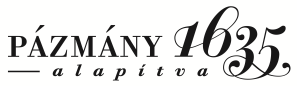 Pázmány Péter Katolikus EgyetemBarat Szent Magdolna Zsófia Kollégium1088 Budapest, Múzeum utca 19.  kollegium@btk.ppke.huIntézményi azonosító: FI79633